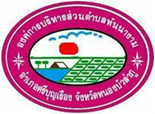 ข่าวประชาสัมพันธ์องค์การบริหารส่วนตำบลหันนางามการให้บริการรถดูดสิ่งปฏิกูล ในเขตพื้นที่ตำบลหันนางามสามารถติดต่อได้ตามเบอร์ข้างล่างนี้080-1605325และ 083-3479053